25 маяСдаем все долги! Все задания удобно отсмотреть на сайте колледжа по ссылке https://www.znamenskol.ru/%D0%B8%D0%BD%D1%84%D0%BE%D1%80%D0%BC%D0%B0%D1%86%D0%B8%D1%8F/%D0%BE%D0%B1%D1%83%D1%87%D0%B0%D1%8E%D1%89%D0%B8%D0%BC%D1%81%D1%8F/%D0%B4%D0%B8%D1%81%D1%82%D0%B0%D0%BD%D1%86%D0%B8%D0%BE%D0%BD%D0%BD%D0%BE%D0%B5-%D0%BE%D0%B1%D1%83%D1%87%D0%B5%D0%BD%D0%B8%D0%B5/Пройти тест (кто не сделал) Повторение основные алгоритмические конструкцииВыполнить на оценку тест по ссылке  Информатика 8. Алгоритмические конструкции - 14 вопросов.…(если ссылка не открывается то выполните следующие шаги:Вставьте в адресную строку  http://контрользнаний.рф/Выбрать 8 класс/ Информатика 8 класс Выбрать тест Информатика 8. Алгоритмические конструкции - 14 вопросов.…Выполнить задания теста. Можно улучшать результат.Прислать до 30 мая на почту spiolvich@yandex.ru  скриншот итогового оцениванияВыглядит  так: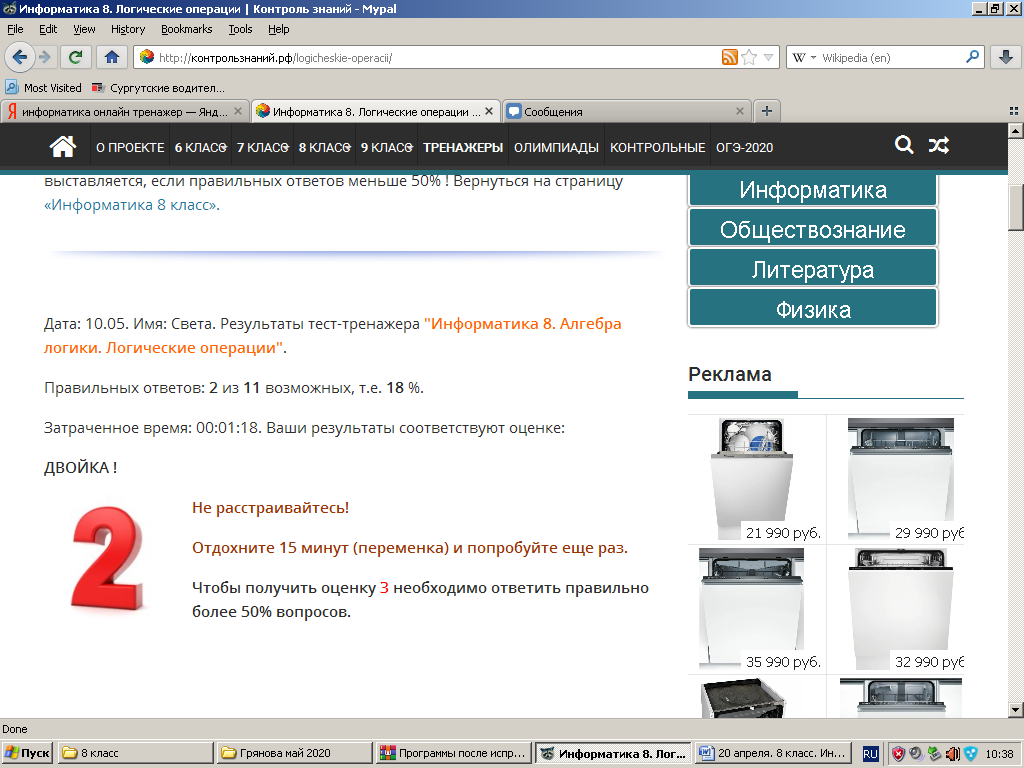 